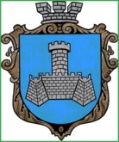 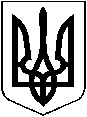 УКРАЇНАХМІЛЬНИЦЬКА   МІСЬКА РАДАВІННИЦЬКОЇ  ОБЛАСТІВИКОНАВЧИЙ  КОМІТЕТРІШЕННЯвід “18” січня  2024 р.                                                               №21  Про  часткове звільнення  членівсімей учасників бойових дій від оплати за харчування  їх дітей у Закладі дошкільної освіти №3 (ясла-садок) «Сонечко» м. Хмільника          Розглянувши клопотання начальника Управління освіти, молоді та спорту Хмільницької міської ради Віталія ОЛІХА  від 08.01.2024 року  № 01-15/19   про звільнення жителів м. Хмільника, членів сімей учасників бойових дій , а саме: Ш.   Я.  Є. ( вулиця…..), Ю.  О. Д. (вулиця …..,) , К. С.В. (вулиця …..),    З. Л. П.                             ( вулиця … ) від оплати за харчування їх  дітей Ш. У. Р.,  20___р.н., Ю.С. М.,  20___ р.н., К. О. А. , 20____ р.н., З. М. Я. , 20____ р.н., у Закладі дошкільної освіти №3 (ясла-садок) «Сонечко» м. Хмільника, відповідно до комплексної Програми підтримки Захисників і Захисниць України та членів їх сімей у Хмільницькій міській ТГ на 2024 -2028рр., затвердженої рішенням 45 сесії Хмільницької міської ради 8 скликання  від 28.07.2023р. №1925 (зі змінами), п.4.2, п.п.4.2.1 Додатка 6 Порядку використання коштів  місцевого бюджету, передбачених на фінансування заходів  комплексної Програми підтримки Захисників і Захисниць  України та членів їх сімей  у Хмільницькій міській ТГ на 2024 -2028рр. згідно пунктів 5.1- 5.4 частини V «Надання освітніх послуг  та відповідних пільг»  розділу 7 « Напрями діяльності та заходи програми», затвердженого рішенням  48 сесії  Хмільницької  міської ради 8 скликання  від 06.10.2023 року № 2069  (зі змінами)  та п.7 Додатка до рішення 59 сесії міської ради 7 скликання від 14 січня 2019 року №1885 «Про затвердження Порядку організації харчування в закладах освіти Хмільницької міської територіальної громади у новій редакції» (зі змінами), керуючись ст.5 Закону України «Про охорону дитинства», ст.32, ст.34, ст.59 Закону України «Про місцеве самоврядування в Україні», виконком Хмільницької  міської ради                                                      В И Р І Ш И В :1. Звільнити гр. Ш. Я. Є. , члена сім’ї учасника бойових дій, від оплати за харчування її доньки Ш. У. Р.,  20____   р.н.,  у Закладі дошкільної освіти №3 (ясла-садок)  «Сонечко » м. Хмільника, на 50 відсотків від встановленої батьківської плати  з 06 січня 2024 року по  31 грудня  2024  року. 2.  Звільнити гр. Ю. О. Д. , члена сім’ї учасника бойових дій, від оплати за харчування її доньки Ю. С. М.,    20_____ р.н., у Закладі дошкільної освіти №3 (ясла-садок) «Сонечко » м. Хмільника, на 50 відсотків від встановленої батьківської плати  з 04 січня  2024 року по  31 грудня  2024  року. 3.  Звільнити гр. К. С. В., члена сім’ї учасника бойових дій, від оплати за харчування її доньки К. О. А.,  20____ р.н., у Закладі дошкільної освіти №3 (ясла-садок) «Сонечко » м. Хмільника, на 50 відсотків від встановленої батьківської плати  з 04 січня  2024 року по  31 грудня  2024  року. 4.  Звільнити гр. З. Л. П. , члена сім’ї учасника бойових дій, від оплати за харчування її сина З. М. Я.,  20____   р.н., у Закладі дошкільної освіти №3 (ясла-садок)  «Сонечко » м. Хмільника, на  50 відсотків від встановленої батьківської плати   з 06 січня  2024 року по  31 серпня 2024  року. 5. Контроль за виконанням цього рішення покласти на заступника міського голови з питань діяльності виконавчих органів міської ради  (Андрій СТАШКО), супровід виконання доручити Управлінню освіти, молоді та спорту Хмільницької міської ради  (Віталій ОЛІХ).    Міський голова                                                          Микола  ЮРЧИШИН